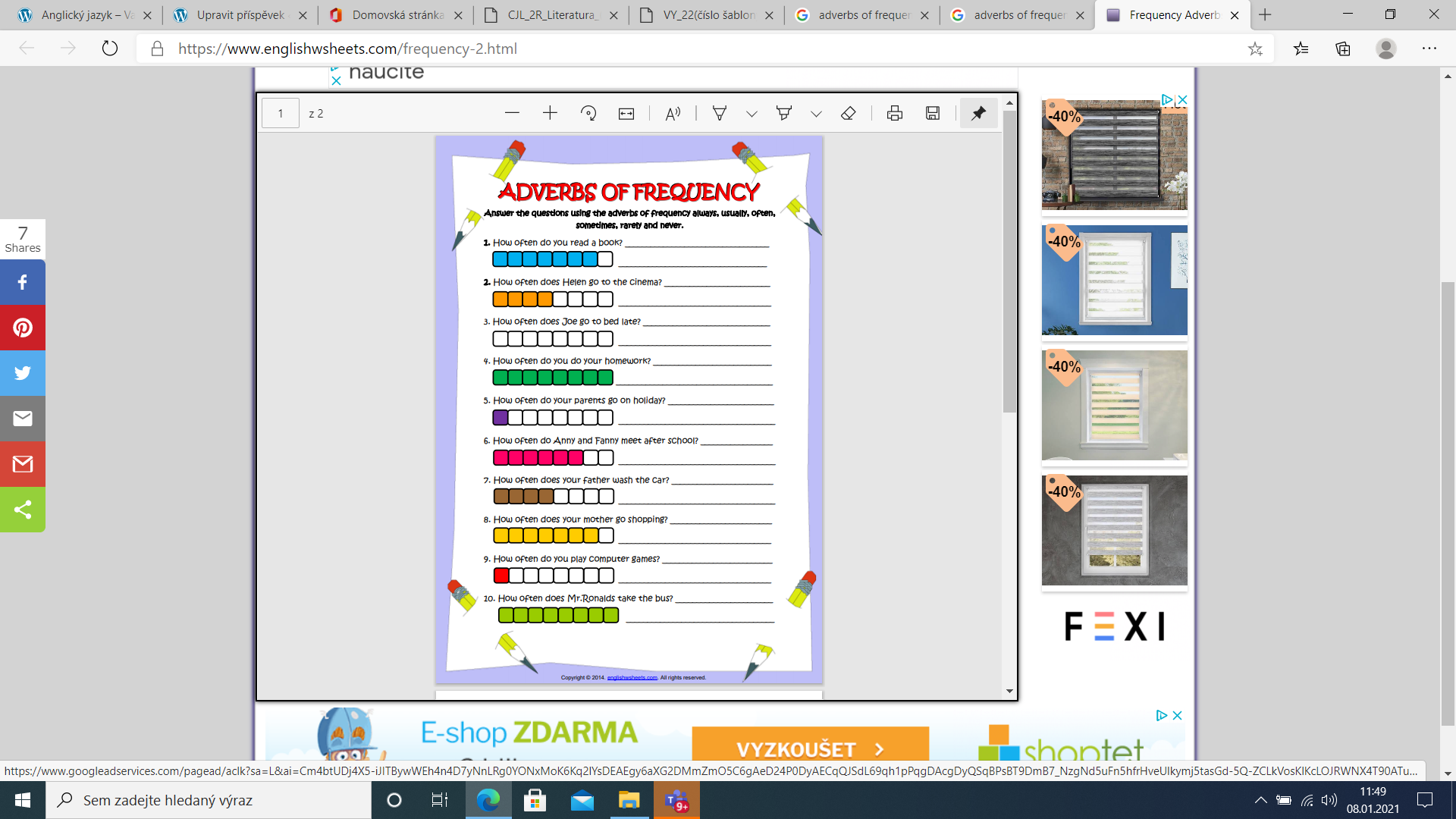 Podle množství vybarvených políček použij příslovcenever (nic nevybarveno)not often (doesn´t often, don´t often) sometimesoftenusually / normallyalways (vybarveno vše)